                         Приложение 2.Таблица распределения переселенцев из губернии Европейской России в Шубенку за период 1850 по 1896 гг. (количество семей)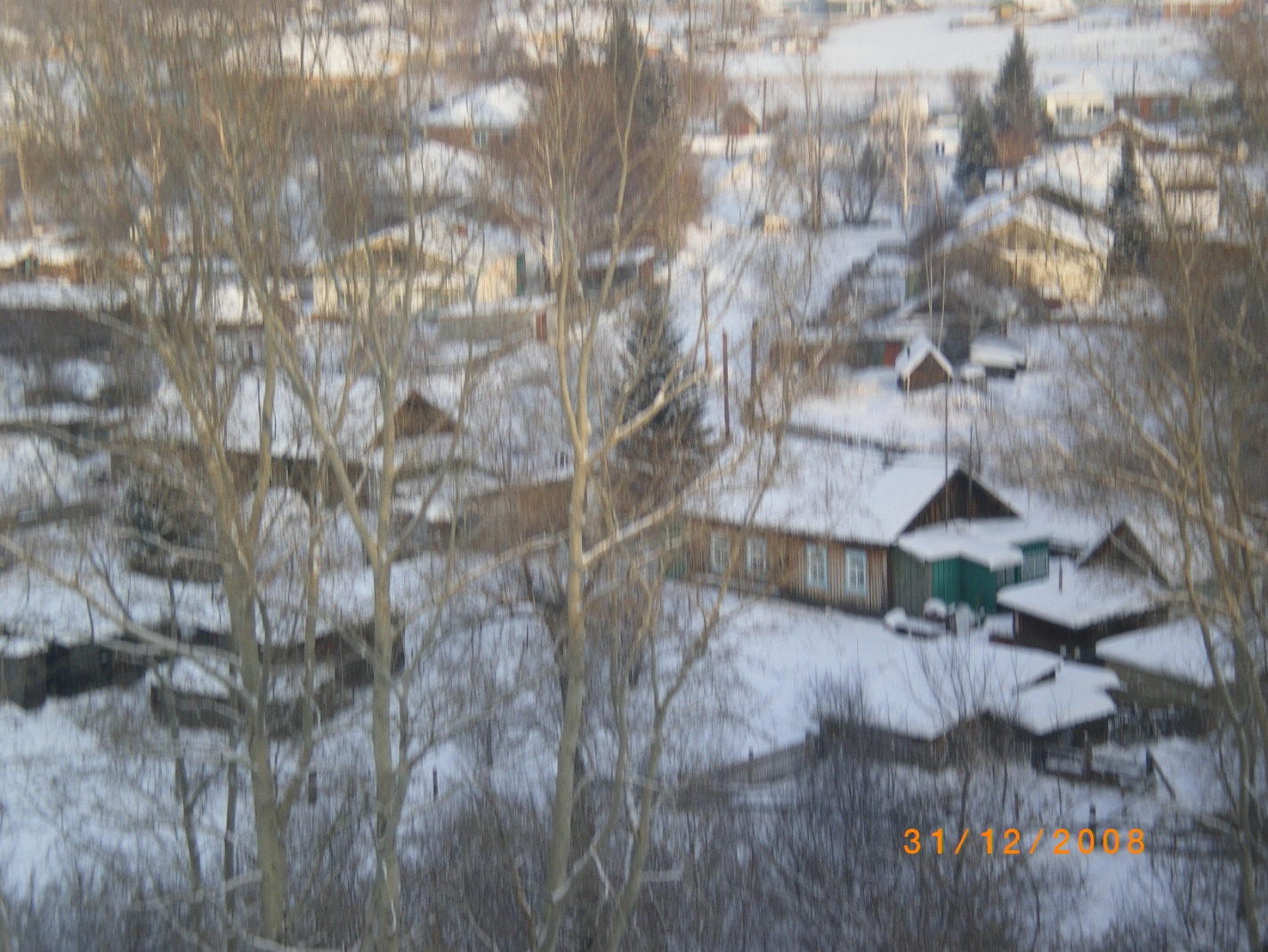 Рязанская212Пензенская3Томская19Вятская1Тамбовская15Тобольская2Воронежская8Пермская2Курская3Всего265